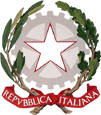 Ministero delI’Istruzione, dell’Università e della RicercaLICEO SCIENTIFICO STATALE "TALETE" ROMACONFERMA  ISCRIZIONE Al Dirigente ScolasticoCONFERMAl’iscrizione dell_ stess_ alla classe _____  sez. _____  per l’a.s. 2021/2022Al fine di aggiornare i dati in possesso dell'Istituto dichiara, in base alle norme sullo snellimento dell'attività amministrativa e consapevole delle responsabilità cui va incontro in caso di dichiarazione non corrispondente al vero, che:_l_ sottoscritt_____________________________________□ padre  □ madre  □ tutoredell’alunn_ 	____________________________________dell’alunn_ 	____________________________________proveniente da questo Liceo ove sta frequentando la classe _____ sez. ____      proveniente da questo Liceo ove sta frequentando la classe _____ sez. ____      proveniente da questo Liceo ove sta frequentando la classe _____ sez. ____      proveniente da questo Liceo ove sta frequentando la classe _____ sez. ____      proveniente da questo Liceo ove sta frequentando la classe _____ sez. ____      L'alunno è residente a : ________________  Prov.  ( ___ ) in Via ____________________________________CAP : _________ Municipio  : ____   Distretto  : _______L'alunno è residente a : ________________  Prov.  ( ___ ) in Via ____________________________________CAP : _________ Municipio  : ____   Distretto  : _______L'alunno è residente a : ________________  Prov.  ( ___ ) in Via ____________________________________CAP : _________ Municipio  : ____   Distretto  : _______L'alunno è residente a : ________________  Prov.  ( ___ ) in Via ____________________________________CAP : _________ Municipio  : ____   Distretto  : _______L'alunno è residente a : ________________  Prov.  ( ___ ) in Via ____________________________________CAP : _________ Municipio  : ____   Distretto  : _______L'alunno è residente a : ________________  Prov.  ( ___ ) in Via ____________________________________CAP : _________ Municipio  : ____   Distretto  : _______L'alunno è residente a : ________________  Prov.  ( ___ ) in Via ____________________________________CAP : _________ Municipio  : ____   Distretto  : _______L'alunno è residente a : ________________  Prov.  ( ___ ) in Via ____________________________________CAP : _________ Municipio  : ____   Distretto  : _______L'alunno è residente a : ________________  Prov.  ( ___ ) in Via ____________________________________CAP : _________ Municipio  : ____   Distretto  : _______L'alunno è residente a : ________________  Prov.  ( ___ ) in Via ____________________________________CAP : _________ Municipio  : ____   Distretto  : _______L'alunno è residente a : ________________  Prov.  ( ___ ) in Via ____________________________________CAP : _________ Municipio  : ____   Distretto  : _______Telefonoabitazione:___________________________________________________Cellulare:Cellulare:_________________padre_________________padreCellul.___________________    madre___________________    madree-mail: _____________________________________      e-mail: _______________________________________              padre                                                                                      madreSi prega di scrivere stampatello.Autorizzo il Liceo Scientifico Talete al trattamento, secondo le norme previste dalla Legge 196/2003, dei dati qui riportati all’esclusivo fine dell’inserimento del mio indirizzo di posta elettronica nella mailing list dei genitori , per le comunicazioni della scuola alle famiglie.e-mail: _____________________________________      e-mail: _______________________________________              padre                                                                                      madreSi prega di scrivere stampatello.Autorizzo il Liceo Scientifico Talete al trattamento, secondo le norme previste dalla Legge 196/2003, dei dati qui riportati all’esclusivo fine dell’inserimento del mio indirizzo di posta elettronica nella mailing list dei genitori , per le comunicazioni della scuola alle famiglie.e-mail: _____________________________________      e-mail: _______________________________________              padre                                                                                      madreSi prega di scrivere stampatello.Autorizzo il Liceo Scientifico Talete al trattamento, secondo le norme previste dalla Legge 196/2003, dei dati qui riportati all’esclusivo fine dell’inserimento del mio indirizzo di posta elettronica nella mailing list dei genitori , per le comunicazioni della scuola alle famiglie.e-mail: _____________________________________      e-mail: _______________________________________              padre                                                                                      madreSi prega di scrivere stampatello.Autorizzo il Liceo Scientifico Talete al trattamento, secondo le norme previste dalla Legge 196/2003, dei dati qui riportati all’esclusivo fine dell’inserimento del mio indirizzo di posta elettronica nella mailing list dei genitori , per le comunicazioni della scuola alle famiglie.e-mail: _____________________________________      e-mail: _______________________________________              padre                                                                                      madreSi prega di scrivere stampatello.Autorizzo il Liceo Scientifico Talete al trattamento, secondo le norme previste dalla Legge 196/2003, dei dati qui riportati all’esclusivo fine dell’inserimento del mio indirizzo di posta elettronica nella mailing list dei genitori , per le comunicazioni della scuola alle famiglie.e-mail: _____________________________________      e-mail: _______________________________________              padre                                                                                      madreSi prega di scrivere stampatello.Autorizzo il Liceo Scientifico Talete al trattamento, secondo le norme previste dalla Legge 196/2003, dei dati qui riportati all’esclusivo fine dell’inserimento del mio indirizzo di posta elettronica nella mailing list dei genitori , per le comunicazioni della scuola alle famiglie.e-mail: _____________________________________      e-mail: _______________________________________              padre                                                                                      madreSi prega di scrivere stampatello.Autorizzo il Liceo Scientifico Talete al trattamento, secondo le norme previste dalla Legge 196/2003, dei dati qui riportati all’esclusivo fine dell’inserimento del mio indirizzo di posta elettronica nella mailing list dei genitori , per le comunicazioni della scuola alle famiglie.e-mail: _____________________________________      e-mail: _______________________________________              padre                                                                                      madreSi prega di scrivere stampatello.Autorizzo il Liceo Scientifico Talete al trattamento, secondo le norme previste dalla Legge 196/2003, dei dati qui riportati all’esclusivo fine dell’inserimento del mio indirizzo di posta elettronica nella mailing list dei genitori , per le comunicazioni della scuola alle famiglie.e-mail: _____________________________________      e-mail: _______________________________________              padre                                                                                      madreSi prega di scrivere stampatello.Autorizzo il Liceo Scientifico Talete al trattamento, secondo le norme previste dalla Legge 196/2003, dei dati qui riportati all’esclusivo fine dell’inserimento del mio indirizzo di posta elettronica nella mailing list dei genitori , per le comunicazioni della scuola alle famiglie.e-mail: _____________________________________      e-mail: _______________________________________              padre                                                                                      madreSi prega di scrivere stampatello.Autorizzo il Liceo Scientifico Talete al trattamento, secondo le norme previste dalla Legge 196/2003, dei dati qui riportati all’esclusivo fine dell’inserimento del mio indirizzo di posta elettronica nella mailing list dei genitori , per le comunicazioni della scuola alle famiglie.e-mail: _____________________________________      e-mail: _______________________________________              padre                                                                                      madreSi prega di scrivere stampatello.Autorizzo il Liceo Scientifico Talete al trattamento, secondo le norme previste dalla Legge 196/2003, dei dati qui riportati all’esclusivo fine dell’inserimento del mio indirizzo di posta elettronica nella mailing list dei genitori , per le comunicazioni della scuola alle famiglie._____   ____/____/___________   ____/____/______      Firma di autocertificazione ( L. 15/98  L. 127/97  L. 131/98 DPR 445/2000)      Firma di autocertificazione ( L. 15/98  L. 127/97  L. 131/98 DPR 445/2000)      Firma di autocertificazione ( L. 15/98  L. 127/97  L. 131/98 DPR 445/2000)      Firma di autocertificazione ( L. 15/98  L. 127/97  L. 131/98 DPR 445/2000)      Firma di autocertificazione ( L. 15/98  L. 127/97  L. 131/98 DPR 445/2000)      Firma di autocertificazione ( L. 15/98  L. 127/97  L. 131/98 DPR 445/2000)      Firma di autocertificazione ( L. 15/98  L. 127/97  L. 131/98 DPR 445/2000)      Firma di autocertificazione ( L. 15/98  L. 127/97  L. 131/98 DPR 445/2000)Il sottoscritto dichiara di essere consapevole che la scuola può utilizzare i dati contenuti nella presente autocertificazione esclusivamente nell’ambito e per fini istituzionali propri della Pubblica Amministrazione (D.L. 196 del 30/06/03 Codice Privacy e Reg. Minist. 7/12/2006, n. 305)Il sottoscritto dichiara di essere consapevole che la scuola può utilizzare i dati contenuti nella presente autocertificazione esclusivamente nell’ambito e per fini istituzionali propri della Pubblica Amministrazione (D.L. 196 del 30/06/03 Codice Privacy e Reg. Minist. 7/12/2006, n. 305)Il sottoscritto dichiara di essere consapevole che la scuola può utilizzare i dati contenuti nella presente autocertificazione esclusivamente nell’ambito e per fini istituzionali propri della Pubblica Amministrazione (D.L. 196 del 30/06/03 Codice Privacy e Reg. Minist. 7/12/2006, n. 305)Il sottoscritto dichiara di essere consapevole che la scuola può utilizzare i dati contenuti nella presente autocertificazione esclusivamente nell’ambito e per fini istituzionali propri della Pubblica Amministrazione (D.L. 196 del 30/06/03 Codice Privacy e Reg. Minist. 7/12/2006, n. 305)Il sottoscritto dichiara di essere consapevole che la scuola può utilizzare i dati contenuti nella presente autocertificazione esclusivamente nell’ambito e per fini istituzionali propri della Pubblica Amministrazione (D.L. 196 del 30/06/03 Codice Privacy e Reg. Minist. 7/12/2006, n. 305)Il sottoscritto dichiara di essere consapevole che la scuola può utilizzare i dati contenuti nella presente autocertificazione esclusivamente nell’ambito e per fini istituzionali propri della Pubblica Amministrazione (D.L. 196 del 30/06/03 Codice Privacy e Reg. Minist. 7/12/2006, n. 305)Il sottoscritto dichiara di essere consapevole che la scuola può utilizzare i dati contenuti nella presente autocertificazione esclusivamente nell’ambito e per fini istituzionali propri della Pubblica Amministrazione (D.L. 196 del 30/06/03 Codice Privacy e Reg. Minist. 7/12/2006, n. 305)Il sottoscritto dichiara di essere consapevole che la scuola può utilizzare i dati contenuti nella presente autocertificazione esclusivamente nell’ambito e per fini istituzionali propri della Pubblica Amministrazione (D.L. 196 del 30/06/03 Codice Privacy e Reg. Minist. 7/12/2006, n. 305)Il sottoscritto dichiara di essere consapevole che la scuola può utilizzare i dati contenuti nella presente autocertificazione esclusivamente nell’ambito e per fini istituzionali propri della Pubblica Amministrazione (D.L. 196 del 30/06/03 Codice Privacy e Reg. Minist. 7/12/2006, n. 305)Il sottoscritto dichiara di essere consapevole che la scuola può utilizzare i dati contenuti nella presente autocertificazione esclusivamente nell’ambito e per fini istituzionali propri della Pubblica Amministrazione (D.L. 196 del 30/06/03 Codice Privacy e Reg. Minist. 7/12/2006, n. 305)Il sottoscritto dichiara di essere consapevole che la scuola può utilizzare i dati contenuti nella presente autocertificazione esclusivamente nell’ambito e per fini istituzionali propri della Pubblica Amministrazione (D.L. 196 del 30/06/03 Codice Privacy e Reg. Minist. 7/12/2006, n. 305)_____  ____/____/___________  ____/____/______Firma madre                                        Firma padreFirma madre                                        Firma padreFirma madre                                        Firma padreFirma madre                                        Firma padreFirma madre                                        Firma padre